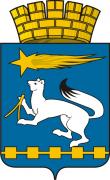 АДМИНИСТРАЦИЯ ГОРОДСКОГО ОКРУГА НИЖНЯЯ САЛДАП О С Т А Н О В Л Е Н И Е20.04.2017                                                                                                           № 295Об утверждении комплексного плана мероприятий по обеспечению поэтапного доступа социально ориентированных некоммерческих организаций, осуществляющих деятельность в социальной сфере, к бюджетным средствам, выделяемым на предоставление услуг населению в социальной сфере, использованию различных форм поддержки деятельности социально ориентированных некоммерческих организаций на 2017 -2020 годыВ соответствии с Федеральным законом от 06 октября 2003 года №131-ФЗ «Об общих принципах организации местного самоуправления в Российской Федерации», Уставом городского округа Нижняя Салда, в целях реализации Комплексного плана мероприятий по обеспечению поэтапного доступа социально ориентированных некоммерческих организаций, осуществляющих деятельность в социальной сфере, к бюджетным средствам, выделяемым на предоставление социальных услуг населению, использованию различных форм поддержки деятельности социально ориентированных некоммерческих организаций Свердловской области на 2016 – 2020 годы, утвержденного Первым Заместителем Председателя Правительства Свердловской области В.А.Власовым 29.06.2016, администрация городского округа Нижняя СалдаПОСТАНОВЛЯЕТ:1. Утвердить комплексный план мероприятий по обеспечению поэтапного доступа социально ориентированных некоммерческих организаций, осуществляющих деятельность в социальной сфере, к бюджетным средствам, выделяемым на предоставление услуг населению в социальной сфере, использованию различных форм поддержки деятельности социально ориентированных некоммерческих организаций на 2017 -2020 годы.2. Опубликовать настоящее постановление в газете «Городской вестник плюс» и разместить на официальном сайте городского округа Нижняя Салда.3. Контроль над исполнением настоящего постановления оставлю за собойГлава городского округа                                                                       Е.В. МатвееваКомплексный план мероприятий по обеспечению поэтапного доступа социально ориентированных некоммерческих организаций, осуществляющих деятельность в социальной сфере, к бюджетным средствам, выделяемым на предоставление услуг населению в социальной сфере, использованию различных форм поддержки деятельности социально ориентированных некоммерческих организаций на 2017 -2020 годыЦЕЛЕВЫЕ ПОКАЗАТЕЛИКомплексного плана мероприятий по обеспечению поэтапного доступа социально ориентированных некоммерческих организаций, осуществляющих деятельность в социальной сфере, к бюджетным средствам, выделяемым на предоставление услуг населению в социальной сфере, использованию различных форм поддержки деятельности социально ориентированных некоммерческих организаций на 2017 -2020 годы№ строкиНаименование мероприятия Ожидаемые результатыСроки реализацииОтветственные исполнители123561. Координация деятельности органов местного самоуправления, а также других заинтересованных сторон по обеспечению доступа социально ориентированных некоммерческих организаций (далее СОНКО) к предоставлению услуг в социальной сфере1. Координация деятельности органов местного самоуправления, а также других заинтересованных сторон по обеспечению доступа социально ориентированных некоммерческих организаций (далее СОНКО) к предоставлению услуг в социальной сфере1. Координация деятельности органов местного самоуправления, а также других заинтересованных сторон по обеспечению доступа социально ориентированных некоммерческих организаций (далее СОНКО) к предоставлению услуг в социальной сфере1. Координация деятельности органов местного самоуправления, а также других заинтересованных сторон по обеспечению доступа социально ориентированных некоммерческих организаций (далее СОНКО) к предоставлению услуг в социальной сфере1Создание координационной комиссии по организации в городском округе Нижняя Салда доступа СОНКО, осуществляющих деятельность в социальной сфере к бюджетным средствам, выделяемым на предоставление социальных услуг населениюПостановление администрации городского округаапрель 2017 годзаместитель главы администрации городского округа 2Мониторинг реализации мер по обеспечению поэтапного доступа СОНКО, осуществляющих деятельность в социальной сфере, к бюджетным средствам, выделяемым на предоставление услуг населению в социальной сфереДоклад в Министерство социальной политики Свердловской областине реже 1 раза в год, не позднее января года, следующего за отчетнымзаместители главы администрации городского округа 2. Обеспечение доступа СОНКО к реализации услуг в социальной сфере за счет бюджетных средств2. Обеспечение доступа СОНКО к реализации услуг в социальной сфере за счет бюджетных средств2. Обеспечение доступа СОНКО к реализации услуг в социальной сфере за счет бюджетных средств2. Обеспечение доступа СОНКО к реализации услуг в социальной сфере за счет бюджетных средств1Проведение анализа принятых нормативных правовых актов и правоприменительной практики на предмет устранения барьеров для участия СОНКО, в предоставлении услуг в социальной сфереВнесение изменений в принятые нормативные правовые актыоктябрь 2017 годотдел экономики администрации городского округа;финансовое управление администрации городского округа;отдел муниципальной службы, кадров и правовой работы администрации городского округа2Проведение мониторинга предоставления услуг в социальной сфере и принятие решений, направленных на совершенствование сферыДоклад в координационную комиссию по организации в городском округе Нижняя Салда доступа СОНКО, осуществляющих деятельность в социальной сфере к бюджетным средствам, выделяемым на предоставление социальных услуг населению (далее координационная комиссия)октябрь 2017 годаУправление образования администрации городского округа;Управление молодежной политики и спорта администрации городского округа;Управление культуры администрации городского округа3Внесение изменений в муниципальные программы городского округа Нижняя Салда в части мероприятий по обеспечению доступа СОНКО к оказанию услуг в социальной сфере:Доклад в координационную комиссию«Развитие системы образования в городском округе Нижняя Салда до 2020 года»январь 2018 годаУправление образования администрации городского округа«Развитие культуры в  городском округе Нижняя Салда до 2020 года»январь 2018 годаУправление культуры администрации городского округа«Развитие физической культуры, спорта и молодежной политики в городском округе Нижняя Салда до 2020 года»январь 2018 годаУправление молодежной политики и спорта администрации городского округа«О дополнительных мерах по ограничению распространения ВИЧ-инфекции и туберкулеза на территории городского округа Нижняя Салда до 2020 года»январь 2018 годазаместитель главы администрации городского округа 4Организация профессиональной подготовки и повышения квалификации муниципальных служащих городского округа Нижняя Салда, сотрудников муниципальных учреждений, оказывающих населению услуги в социальной сфере, по вопросам расширения взаимодействия с СОНКО, оказывающими населению услуги в социальной сфере, и передачи данным СОНКО части услуг в социальной сфере, которые оказываются за счет бюджетных средств 2017 годотдел муниципальной службы, кадров и правовой работы администрации городского округа;муниципальные учреждения5Отчет о реализации мер по  обеспечению доступа СОНКО к реализации услуг в социальной сфере за счет бюджетных средствДоклад в Министерство социальной политики Свердловской областифевраль 2018 года, далее ежегоднозаместители главы администрации городского округа 3. Расширение механизмов поддержки СОНКО3. Расширение механизмов поддержки СОНКО3. Расширение механизмов поддержки СОНКО3. Расширение механизмов поддержки СОНКО1Анализ и оценка эффективности существующих мер, направленных на развитие СОНКО в городском округе Нижняя Салда, а также на содействие указанной деятельностиДоклад в координационную комиссиюДекабрь 2017 годаотдел экономики администрации городского округа;Управление образования администрации городского округа;Управление молодежной политики и спорта администрации городского округа;Управление культуры администрации городского округа;отдел по управлению муниципальным имуществом администрации городского округа2Расширение и совершенствование поддержки СОНКО, оказывающих услуги в социальной сфере:разработка правил проведения конкурсов на предоставление субсидий СОНКО, с учетом приоретизации поддержки в отношении СОНКО, оказывающих услуги в социальной сфере и некоммерческим организациям, оказывающим содействие таким СОНКОНормативно правовой актдекабрь 2017 годаотдел муниципальной службы, кадров и правовой работы администрации городского округа;отдел экономики администрации городского округапредоставление налоговых льгот СОНКО, оказывающим населению услуги в социальной сфере и юридическим лицам, осуществляющим пожертвование СОНКОНормативно правовой актдекабрь 2017 годаотдел экономики администрации городского округапредоставление СОНКО, оказывающим населению услуги в социальной сфере, имущественной поддержки в установленном порядке в виде предоставления недвижимого имущества в аренду на льготных условиях или в безвозмездное пользование при наличии свободных нежилых помещений, находящихся в муниципальной собственностиНормативно правовой актдекабрь 2017 годаотдел по управлению муниципальным имуществом администрации городского округа 3Содействие развитию кадрового потенциала СОНКО в области подготовки, переподготовки и повышения квалификации работников и добровольцевДоклад в координационную комиссиюдекабрь 2017 годаотдел экономики администрации городского округа;Управление образования администрации городского округа;Управление молодежной политики и спорта администрации городского округа;Управление культуры администрации городского округа4Проведение информационной компании по поддержке деятельности СОНКОДоклад в координационную комиссиюежегодноотдел экономики администрации городского округа;Управление образования администрации городского округа;Управление молодежной политики и спорта администрации городского округа;Управление культуры администрации городского округа5Проведение независимой оценки качества оказания услуг СОНКО в сфере образования, культуры, физической культуры и спорта, подготовка сводного отраслевого рейтингаДоклад в координационную комиссиюежегодноУправление образования администрации городского округа;Управление молодежной политики и спорта администрации городского округа;Управление культуры администрации городского округа6Проведение заседания координационной комиссиине менее 2 раз в год7Рассмотрение результатов деятельности по организации в городском округе Нижняя Салда доступа СОНКО, осуществляющих деятельность в социальной сфере, к бюджетным средствам, выделяемым на предоставление социальных услуг населению на заседаниях Общественного совета городского округа Нижняя СалдаПротокол  Общественного совета городского округа Нижняя СалдаежегодноУправление образования администрации городского округа;Управление молодежной политики и спорта администрации городского округа;Управление культуры администрации городского округа№ строкиНаименование целевого показателяЕдиница измеренияЗначения целевых показателейЗначения целевых показателейЗначения целевых показателейЗначения целевых показателей№ строкиНаименование целевого показателяЕдиница измерения2017 год2018 год2019 год2020 год12345671Доля средств бюджета городского округа Нижняя Салда, выделяемых СОНКО на предоставление услуг, в общем объеме средств бюджета, выделяемых на предоставление услуг в соответствующей сфере, в том числе:образования%00510культуры и туризма%00510физической культуры, массового спорта и молодежной политики%01510профилактика ВИЧ-инфекции%01010102Количество СОНКО, получивших налоговую льготу, в соответствии с решением органов местного самоуправленияпо налогу на землюЕд.01113Предоставление СОНКО имущественной поддержки в виде предоставления недвижимого имущества в аренду из льготных условий или в безвозмездное пользование:Количество СОНКО, получивших недвижимое имущество в аренду на льготных условиях или в безвозмездное пользование, в том числе на конкурсной основеЕд.01114Обеспечение информационной поддержки деятельности СОНКО, в том числе в средствах массовой информации, а также посредством социальной рекламы:Количество публикаций о деятельности СОНКО, благотворительной деятельности и добровольчестве в средствах массовой информации, получающих поддержку из средств бюджета городского округаЕд.357105Формирование попечительских (общественных, наблюдательных) советов учреждений социальной сферы с обеспечением привлечения участия в их работе заинтересованных СОНКО:Ед.всего /с участием СОНКОв сфере образования8/08/18/58/8в сфере культуры и туризма3/03/13/23/3в сфере физической культуры, массового спорта и молодежной политики1/01/11/11/16Содействие развитию кадрового потенциала СОНКО, в том числе оказание им поддержки в области подготовки, переподготовки и повышения квалификации работников и добровольцевКоличество СОНКО, которым оказано содействие в развитии кадрового потенциалаЕд.01117Прирост количества СОНКО, за предыдущий отчетный период, получивших поддержку из бюджета городского округа Нижняя СалдаЕд.0011